В соответствии с постановлением Правительства №1782 от 25.10.2023 г., на основании экспертного заключения государственного комитета юстиции Республики Саха (Якутия) №37/5-16.02/415 от 11.04.2024г., в целях совершенствования системы муниципальной поддержки социально ориентированных некоммерческих организаций, п о с т а н о в л я ю:Внести в Порядок предоставления субсидий общественным организациям инвалидов и ветеранов на функционирование и развитие деятельности из бюджета МО «Ленский район» Республики Саха (Якутия) (далее – Порядок), утвержденный постановлением главы муниципального образования «Ленский район» от 15.03.2024 г. №01-03-156/4 «Об утверждении Порядка предоставления субсидий общественным организациям инвалидов и ветеранов на функционирование и развитие деятельности из бюджета МО «Ленский район» Республики Саха (Якутия)» следующие изменения:В раздел 8 Порядка дополнить пунктом 8.9 следующего содержания: « 8.9. В случае уменьшения Уполномоченному органу ранее доведенных лимитов бюджетных обязательств, указанных в пункте 1.6 настоящего Порядка, приводящего к невозможности предоставления Субсидии в размере, определенном в соглашении о предоставлении субсидии, Уполномоченный орган предлагает победителю конкурса новые условия соглашения о предоставлении Субсидии. При недостижении согласия по новым условиям соглашение о предоставлении субсидии подлежит расторжению.»;Подпункт 2 пункта 10.1. Порядка изложить в следующей редакции: «2) ежеквартально до 10 числа, месяца, следующего за отчетным кварталом, в котором была получена субсидия.».Подпункт 2.1.2 пункта 2.1 Приложения №1 Порядка изложить в следующей редакции: «2.1.2. Представить отчет об использовании средств субсидии, отчет о достижении значений результатов предоставления субсидии, аналитический отчет согласно приложениям №1, №2 и №3 к настоящему соглашению на электронном и бумажном носителях в срок:- в течение 30 календарных дней со дня окончания срока реализации Программы;- ежеквартально до 10 числа, месяца, следующего за отчетным кварталом, в котором была получена субсидия.».Главному специалисту управления делами (Иванская Е.С.) опубликовать настоящее постановление в средствах массовой информации и разместить на официальном сайте администрации муниципального образования «Ленский район». Настоящее постановление вступает в силу с момента подписания.4. Контроль исполнения настоящего постановления возложить на заместителя главы по социальным вопросам Петрова П.Л.Глава                                                                                                    А.В. Черепанов   Муниципальное образование«ЛЕНСКИЙ РАЙОН»Республики Саха (Якутия)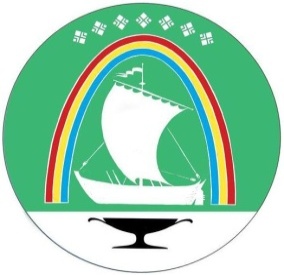 Саха Өрөспүүбүлүкэтин «ЛЕНСКЭЙ ОРОЙУОН» муниципальнайтэриллиитэПОСТАНОВЛЕНИЕ                  УУРААХг. Ленск                      Ленскэй кот «26» __апреля__2024 года                                   № __01-03-257/4____от «26» __апреля__2024 года                                   № __01-03-257/4____О внесении изменений в постановление главы от 15 марта 2024 года    №01-03-156/4